                           A G E N D A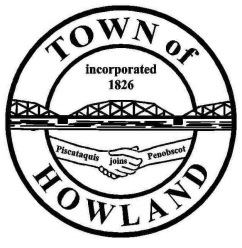  HOWLAND BOARD OF SELECTPERSON’S MEETING	Public Hearing July 6, 2021 at 6:00PMSelectpersons Meeting July 6, 2021 immediately following the public hearingOpen public hearing to hear oral and written comments on the renewal of a malt and vinous liquor license for J&M 95er LLC. PH Open________________	PH Close___________________Motion: Selectpersons MeetingCall to OrderPledge of Allegiance (Please Stand)Election of Officer (Board Chair)Election of Officer (Board Vice-Chair)Accept the Roberts Rules of Order for all meetings and procedures for FY22Accept the minutes from the June 21, 2021 selectperson’s meeting. Public Comments/Questions – 3-5 Minute Limit per Commentator. Any changes to the AgendaCemetery and veterans park update.Old Business: NANew Business: Rescheduling the 7/19/2021 BOS meeting to 7/26/2021.To allow the American Legion, Lee Graham Post #97 to be able to use the town owned lot on Front Street for off road parking. Annual appointments Tax collector David Lloyd, Treasurer David Lloyd, Planning Board Gail Garron and Board of appeals Chris Thompson.     Manager’s ReportPS #1 generator update New building update (Dwight) Fire/EMS update (Chief McNally)Planning Board Update NAFuture Agenda Items. Adjourn